Siglo XV   el hombre renacido y abierto al mundo antiguo  Desde el siglo XIV se suele tender a asociar el hombre con el humanismo, pero también se le denomina hombre renacentista, pues intenta volver a la ambiciosa cultura del mundo griego, torbellino de creatividad y de desarrollo, y al mundo romano, en sus períodos de mayor esplendor.    Pero el arte y la literatura había vuelto intensivamente los ojos hacia los griegos, con la indiscutible idea de que eran modelos de vida, de democracia y de orden. Y también hacia  los romanos admirando su sentido de la ley y del derecho Con los giegos se volvía al lema de Protágoras, el sofista del siglo V ante de Cristo: El hombre es la medida de todas las cosas , de las que son en cuanto son y de las que no son en cuanto dejan de ser. Y con los romanos con el lema de "dura lex, sed lex.    Por eso se denomina con frecuencia renacimiento a ese hecho de recordar el renacer de la cultura clásica y tomarla como modelo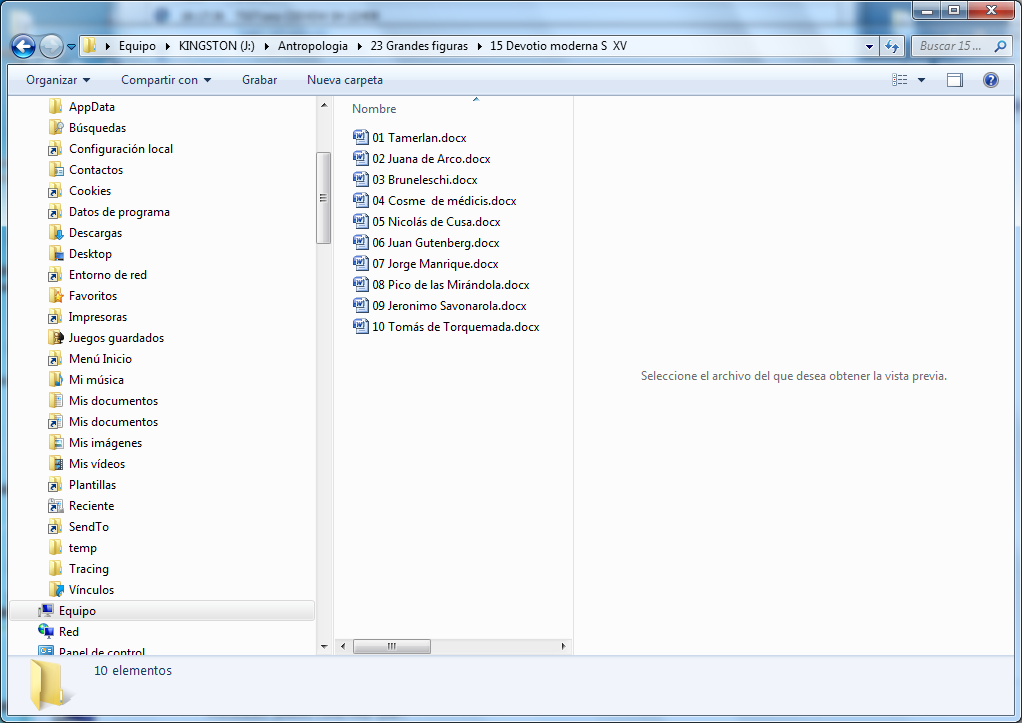 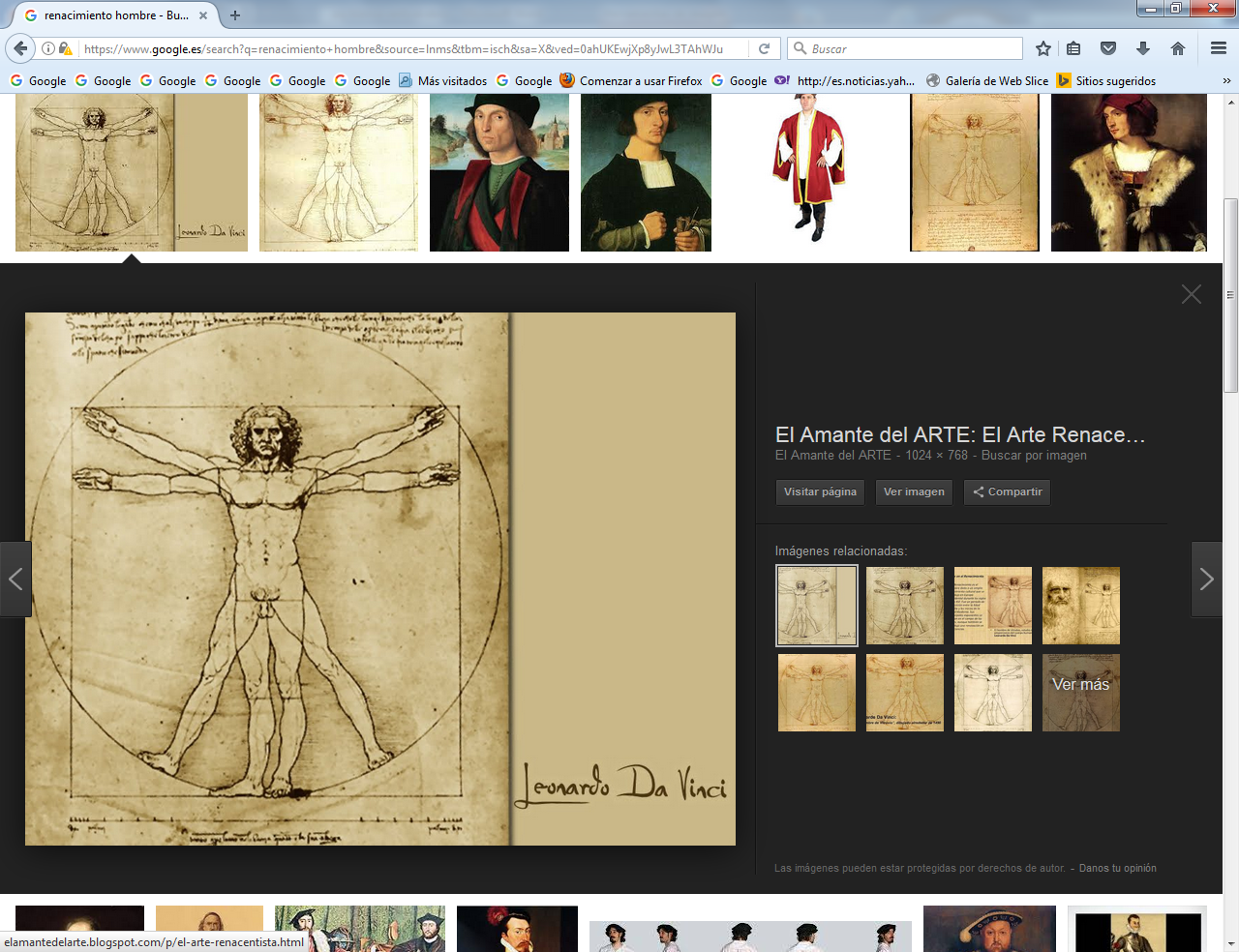    Los datos de este  siglo se centran en los diversos nombre que conducen al arte, como la figura Bruneleschi...; al orden con los nombres de Cosme de Médicis o de Juan de Torquemada, cada uno a su manera; con el peso de la muerte con Jorge Manrique; con el sacrificio por la figura de Juana de Arco  o de Jerónimo Savonarola. Y con otros aspectos relacionado con Nicolás de cusa, de Pico de la Mirándola o con la genialidad de Gutenberg, que hizo posible acelerar la producción de obras escritas.   Y con un recuerdo para las otras culturas o estrategias bélicas como puede representar Tamerlan y los demás artifices de las victorias mahometanas    Los núcleos del arte, en donde la primacía se halla en Italia, pero en donde el contagio se extiende rápidamente por Europa, permite recordar la devotio moderna, en donde lo que importa es el sentimiento y la conciencia y no los ritos vaciom,, las tradiciones resignadas o las plegarias hechas a gritos     El tiempo de Renacimiento no es sólo de copia de lo antiguo, sino de inspiración en ello para producir las impresionantes obras de arte que inundaron todos los templos y palacios de Europa. Tanta fuerza tienen que hasta los más ricos sienten la necesidad de gastar muchos de sus beneficios obtenidos de los impuesto, que eran más bien robos a los pobres, en productos destinados a permanecer eternamente en las fachadas, en las imágenes o en los donativos a los templos en donde se oraría por el perdón de sus pecados.Acontecimientos del Sigl0 XVcontecimientos1431: Muere Juana de Arco 1453: Los turcos otomanos conquistan Constantinopla. Fin de la Edad Media. 1455 - 1485: Guera de las Dos Rosas entre las familias de Lancaster y York. 1474 - 1477: Guerra de Borgoña entre el Ducado de Borgoña y la Dinastía Valois 1475- 1479: Guerra de Sucesión Castellana 1479: Se firma el trata de Tratado o Paz de Alcáçovas 1492: Final de la Reconquista con la toma de Granada por los Reyes Católicos. 1492: Descubrimiento de América por Cristóbal Colón. Personajes relevantesAfonso de Albuquerque (1453-1515): militar portugués.Américo Vespucio (1451-1512): navegante italiano.Andrea Mantegna (1431-1506): pintor italiano.César Borgia (1475-1507): militar italiano, general de los ejércitos pontificios, hijo del papa Alejandro VI.Cristóbal Colón (1451-1502): navegante y explorador, posiblemente de origen genovés.Donato d'Angelo Bramante (1444-1514): arquitecto italiano.Enrique el Navegante (1394-1460): aristócrata y explorador portugués.Erasmo de Rotterdam (1466-1536): humanista, filósofo, y teólogo neerlandés.Fernando II de Aragón (1452-1516): rey aragonés y esposo de la reina de Castilla.Filippo Brunelleschi (1377-1446): arquitecto y escultor italiano.Francisco de Paula (1416-1507): santo, fundador de la Orden de los Mínimos.Giovanni Pico della Mirandola (1463-1494): humanista italiano.Girolamo Savonarola (1452-1498): predicador italiano, fraile dominico.Isabel I de Castilla (1451-1504): reina castellana.Jan Hus (1370-1415): teólogo, filósofo y reformista bohemio.Johannes Gutenberg (1398-1468): inventor alemán de la imprenta (ya inventada en China varios siglos antes).Jorge Manrique (1440-1479): escritor español.Juana de Arco (1412-1431): militar francesa, conocida como «La Doncella de.Leonardo da Vinci (1452-1519): pintor, arquitecto, inventor,  etc. italiano.Lorenzo de Médici (1449-1492): aristócrata y gobernante florentino.Masaccio (1401-1428): pintor italiano..Piero della Francesca (1415-1492): pintor, geómetra y matemático italiano.Sandro Botticelli (1445-1510): pintor italiano.Tomás de Torquemada (1420-1498): inquisidor español.